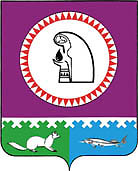 О внесении изменений в Положение об отделекультуры и туризма администрации Октябрьскогорайона, утвержденное решением Думы Октябрьского района от 17.03.2016 № 81В  целях приведения Положения  об отделе культуры и туризма администрации Октябрьского района, утвержденного  решением Думы Октябрьского района от 17.03.2016                № 81 в соответствие с муниципальными правовыми актами Октябрьского района, Дума Октябрьского района  РЕШИЛА:1. Внести в Положение об отделе культуры и туризма  администрации Октябрьского района, утвержденное  решением Думы Октябрьского района от 17.03.2016 № 81 (далее - Положение) следующие изменения:1.1. Пункт 1.4. Положения изложить в следующей редакции:«1.4. Отдел  в своей деятельности подчиняется  заместителю  главы Октябрьского района  по  социальным  вопросам и несет ответственность перед администрацией  Октябрьского района за выполнение возложенных на него задач.».1.2. По тексту Положения слова «заместитель главы администрации Октябрьского района» заменить словами «заместитель главы Октябрьского района».1.3. Пункт 1.6. Положения изложить в следующей редакции:«1.6. Отдел является учредителем для муниципальных учреждений культуры, организаций дополнительного образования:- муниципальное бюджетное  учреждение культуры «Культурно-информационный центр»;- муниципальное бюджетное учреждение культуры «Межпоселенческая библиотека Октябрьского района»;- муниципальное бюджетное учреждение культуры «Музейно-выставочный центр»;- муниципальное  бюджетное учреждение дополнительного образования «Детская школа искусств» п.Унъюган;- муниципальное  бюджетное учреждение дополнительного образования  «Детская  музыкальная школа» с. Перегребное;- муниципальное бюджетное учреждение дополнительного образования  «Районная  школа искусств»;- муниципальная бюджетная организация дополнительного образования  «Детская  школа искусств» пгт.Приобье;- муниципальное  бюджетное учреждение дополнительного образования «Детская школа искусств» пгт.Талинка.».2. Настоящее решение опубликовать  на официальном  сетевом издании «оквести.ру». 	               3. Контроль за выполнением решения возложить на постоянную комиссию Думы Октябрьского района по социальным вопросам.Председатель Думы  Октябрьского района                                                             Я.С. РазумовГлава Октябрьского района                                                                                       А.П. КуташоваПРОЕКТПРОЕКТПРОЕКТПРОЕКТПРОЕКТПРОЕКТПРОЕКТПРОЕКТПРОЕКТПРОЕКТМуниципальное образованиеОктябрьский районДУМАРЕШЕНИЕМуниципальное образованиеОктябрьский районДУМАРЕШЕНИЕМуниципальное образованиеОктябрьский районДУМАРЕШЕНИЕМуниципальное образованиеОктябрьский районДУМАРЕШЕНИЕМуниципальное образованиеОктябрьский районДУМАРЕШЕНИЕМуниципальное образованиеОктябрьский районДУМАРЕШЕНИЕМуниципальное образованиеОктябрьский районДУМАРЕШЕНИЕМуниципальное образованиеОктябрьский районДУМАРЕШЕНИЕМуниципальное образованиеОктябрьский районДУМАРЕШЕНИЕМуниципальное образованиеОктябрьский районДУМАРЕШЕНИЕ«»20178г.№пгт. Октябрьскоепгт. Октябрьскоепгт. Октябрьскоепгт. Октябрьскоепгт. Октябрьскоепгт. Октябрьскоепгт. Октябрьскоепгт. Октябрьскоепгт. Октябрьскоепгт. Октябрьское